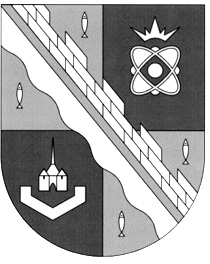                            администрация МУНИЦИПАЛЬНОГО ОБРАЗОВАНИЯ                                             СОСНОВОБОРСКИЙ ГОРОДСКОЙ ОКРУГ  ЛЕНИНГРАДСКОЙ ОБЛАСТИ                             постановление                                                          от 09/04/2024 № 837О внесении изменений в постановление главы муниципального образования, мэра г.Сосновый Бор от 13.07.2004 № 625 «Об учреждении фонда «СОСНОВОБОРСКИЙ МУНИЦИПАЛЬНЫЙ ФОНД ПОДДЕРЖКИ МАЛОГО ПРЕДПРИНИМАТЕЛЬСТВА»В целях приведения Устава Сосновоборского муниципального фонда поддержки предпринимательства в соответствие с действующим законодательством Российской Федерации, принимая во внимание решение Правления Сосновоборского муниципального фонда поддержки предпринимательства (протокол от 29.03.2024 № 03/29), администрация Сосновоборского городского округа п о с т а н о в л я е т:1. Внести следующие изменения в постановление главы муниципального образования, мэра г. Сосновый Бор от 13.07.2004 № 625 «Об учреждении фонда «СОСНОВОБОРСКИЙ МУНИЦИПАЛЬНЫЙ ФОНД ПОДДЕРЖКИ МАЛОГО ПРЕДПРИНИМАТЕЛЬСТВА» (в редакции от 11.11.2016 № 2547, с изменениями от 27.03.2018 № 715; от 01.12.2023 № 3328):1.1. Утвердить в новой редакции Устав Сосновоборского муниципального фонда поддержки предпринимательства (Приложение).2. Общему отделу администрации обнародовать настоящее постановление на электронном сайте городской газеты «Маяк».3. Отделу по связям с общественностью (пресс-центр) комитета по общественной безопасности и информации разместить настоящее постановление на официальном сайте Сосновоборского городского округа.4. Настоящее постановление вступает в силу со дня официального обнародования.5. Контроль за исполнением настоящего постановления оставляю за собой.Первый заместитель главы администрации Сосновоборского городского округа                                                                     С.Г. ЛютиковЛипина Елена Владимировна,УСТАВСОСНОВОБОРСКОГО МУНИЦИПАЛЬНОГО ФОНДА ПОДДЕРЖКИ ПРЕДПРИНИМАТЕЛЬСТВАМуниципальное образование Сосновоборский городской округ Ленинградской области2024 годI. ОБЩИЕ ПОЛОЖЕНИЯ1.1.	Сосновоборский муниципальный фонд поддержки предпринимательства (далее - Фонд), является, не имеющей членства, некоммерческой организацией, учрежденной в соответствии со статьями 2, 3, 7 Федерального закона от 12 января 1996 года № 7-ФЗ «О некоммерческих организациях» (с последующими изменениями) для осуществления деятельности по поддержке и развитию малого и среднего предпринимательства в муниципальном образовании Сосновоборский городской округ Ленинградской области.1.2.	Фонд учрежден Постановлением главы муниципального образования, мэра гор. Сосновый Бор от 13.07.2004 № 625 «Об учреждении фонда «СОСНОВОБОРСКИЙ МУНИЦИПАЛЬНЫЙ ФОНД ПОДДЕРЖКИ МАЛОГО ПРЕДПРИНИМАТЕЛЬСТВА».1.3.	Единственным учредителем Фонда является муниципальное образование Сосновоборский городской округ Ленинградской области. От имени муниципального образования Сосновоборский городской округ Ленинградской области функции и полномочия Учредителя осуществляет администрация муниципального образования Сосновоборский городской округ Ленинградской области (далее - Учредитель).1.4. 	Фонд является юридическим лицом с момента его государственной регистрации. Имеет в собственности обособленное имущество и отвечает по своим обязательствам этим имуществом, может от своего имени приобретать и осуществлять имущественные и неимущественные права, нести обязанности, быть истцом и ответчиком в суде.1.5.	Фонд имеет самостоятельный баланс, расчетные и иные счета в банковских и других кредитных учреждениях, печать, штамп и бланки с указанием своего наименования.1.6.	Фонд создан без ограничения срока деятельности.1.7.	В своей деятельности Фонд руководствуется Гражданским кодексом Российской Федерации, Федеральными законами от 12.01.1996 № 7-ФЗ  "О некоммерческих организациях" (с последующими изменениями) и от 24.01.2007                 № 209-ФЗ "О развитии малого и среднего предпринимательства в Российской Федерации" (с последующими изменениями), иными нормативными правовыми актами Российской Федерации, Ленинградской области и муниципального образования Сосновоборский городской округ Ленинградской области, а также настоящим Уставом.1.8.	Фонд организует свою работу во взаимодействии с органами местного самоуправления, общественными организациями предпринимателей и их объединениями.1.9.	Полное наименование Фонда: Сосновоборский муниципальный фонд поддержки предпринимательства. Сокращенное наименование Фонда: СМФПП.1.10.	Место нахождения Фонда: Ленинградская область, город Сосновый Бор, проспект Героев, дом 54а.II. ЦЕЛИ И ПРЕДМЕТ ДЕЯТЕЛЬНОСТИ2.1.	Целью деятельности Фонда является осуществление мер по поддержке и развитию малого и среднего предпринимательства на территории муниципального образования Сосновоборский городской округ Ленинградской области (далее именуется - городской округ) на основе объединения финансовых и имущественных ресурсов, предоставляемых бюджетами всех уровней, внебюджетными источниками, частными инвесторами; участие в выполнении региональных и муниципальных программ (далее – Программ), а также проектов и мероприятий, направленных на поддержку и развитие малого и среднего предпринимательства.2.2. 	Фонд осуществляет свою деятельность по следующим основным направлениям:2.2.1.	Поддержка малого и среднего предпринимательства и развитие конкуренции путем привлечения и эффективного использования финансовых ресурсов, в том числе грантов, для реализации Программ, проектов и мероприятий на территории городского округа.2.2.2.	Участие в разработке, конкурсном отборе и реализации Программ развития и поддержки малого и среднего предпринимательства.2.2.3.	Оказание комплекса услуг, направленных на содействие развитию субъектов малого и среднего предпринимательства при реализации федеральных, региональных и муниципальных программ развития малого и среднего предпринимательства.2.2.4.	Осуществление финансовой поддержки инновационной деятельности предпринимательских структур, стимулирование разработки и производства принципиально новых видов продукции, содействие в освоении новых технологий и изобретений (в соответствии с утверждаемыми порядками).2.2.5.Содействие в привлечении отечественных и иностранных инвестиций, кредитов для реализации приоритетных направлений деятельности по развитию малого и среднего предпринимательства и созданию конкурентной среды на территории городского округа.2.2.6.	Участие в формировании инфраструктуры рынка, обеспечивающей равные условия и возможности для осуществления деятельности в области малого и среднего предпринимательства.2.2.7.	Оказание содействия субъектам малого и среднего предпринимательства в продвижении производимых ими товаров (работ, услуг), результатов интеллектуальной деятельности на рынок Российской Федерации и рынки иностранных государств (в соответствии с утверждаемыми порядками).2.2.8.	Обеспечение занятости населения и развитие индивидуальной самозанятости.2.2.9.	Увеличение доли уплаченных субъектами малого и среднего предпринимательства налогов в налоговых доходах бюджетов различных уровней.2.3.	Для достижения своей цели Фонд обязан:2.3.1.	Обеспечивать выполнение мероприятий муниципальной программы «Стимулирование экономической активности малого и среднего предпринимательства в Сосновоборском городском округе до 2030 года», утвержденной постановлением администрации Сосновоборского городского округа от 01.10.2013 № 2464                                   (с последующими изменениями), на территории городского округа, проводить семинары, круглые столы, форумы, издавать пособия и т.д., в соответствии с утвержденным планом мероприятий Программы.2.3.2.	Осуществлять информационно-консультационное сопровождение деятельности субъектов малого и среднего предпринимательства по вопросам налогообложения и применения норм действующего законодательства и оказывать иные консультационные услуги в области предпринимательства.2.3.3.	Оказывать услуги, направленные на повышение доступности для субъектов малого и среднего предпринимательства кредитных и иных финансовых ресурсов.2.3.4.	Взаимодействовать со средствами массовой информации в целях популяризации и создания благоприятного имиджа предпринимательства.2.3.5.	Организовывать проведение научных исследований, научно-практических конференций, семинаров, совещаний, в том числе международных, связанных с деятельностью Фонда.2.3.6.	Осуществлять контроль за целевым использованием субъектами малого и среднего предпринимательства финансовых средств, выделяемых Фондом или получаемых ими при содействии Фонда, приостанавливать финансирование в случае выявления нарушений субъектами малого и среднего предпринимательства целевого использования указанных средств.2.3.7.	Осуществлять деятельность по организации работы бизнес-инкубаторов – объектов инфраструктуры поддержки субъектов малого предпринимательства, осуществляющих поддержку предпринимателей на ранней стадии их деятельности путем предоставления в аренду нежилых помещений офисного и производственного назначения, (в соответствии с «Положением о бизнес-инкубаторе Сосновоборского муниципального фонда поддержки предпринимательства муниципального образования Сосновоборский городской округ», утвержденным  Протоколом заседания Правления Сосновоборского муниципального фонда поддержки предпринимательства, от 16.06.2022 года с последующими изменениями) и оказания консультационных, бухгалтерских, юридических и прочих услуг.Фонд имеет право:	2.3.8.	Осуществлять финансовое сопровождение деятельности субъектов малого и среднего предпринимательства (бюджетирование, оптимизация налогообложения, бухгалтерские услуги, привлечение инвестиций и займов).2.3.9.	Осуществлять маркетинговое сопровождение деятельности субъектов малого и среднего предпринимательства (выработка маркетинговой стратегии и планов, рекламные кампании, дизайн, выставочные мероприятия, разработка и продвижение бренда, организация системы сбыта).2.3.10.Содействовать сертификации инновационных товаров, работ и услуг (в том числе международной), а также сертификации (при наличии соответствующей квалификации) предприятий по системе менеджмента качества в соответствии с международными стандартами (ISO, GMP и др.).2.3.11.Оказывать услуги подбора персонала, а также оформления необходимых документов для приема на работу, в том числе разрешений на право привлечения иностранной рабочей силы, проводить мероприятия по подготовке, переподготовке и повышению квалификации кадров для субъектов малого и среднего предпринимательства.2.3.12.Участвовать в реализации международных программ и проектов в области малого и среднего предпринимательства, готовить и организовывать встречи с партнерами и деловыми людьми.2.3.13.Готовить и представлять в органы местного самоуправления Сосновоборского городского округа Ленинградской области предложения по совершенствованию правовой базы в области поддержки малого и среднего предпринимательства.2.3.14.Проводить мероприятия по привлечению средств российских и иностранных инвесторов для реализации приоритетных направлений деятельности в области развития малого и среднего предпринимательства, в том числе путем проведения конкурсов и выставок.2.3.15.Организовывать и (или) реализовывать специальные программы обучения для предпринимателей с целью повышения их квалификации по вопросам, связанным с экспортом товаров, работ, услуг.2.3.16.Оказывать услуги по проведению информационно-аналитического наблюдения за осуществлением торговой деятельности на территории г. Сосновый Бор.2.3.17.Проводить мероприятия для школьников и студентов, направленные на обучение основам предпринимательской деятельности.2.4.	Фонд может осуществлять предпринимательскую и иную приносящую доход деятельность на возмездной основе для достижения уставных целей, ради которых он создан и соответствует этим целям, в соответствии с утверждаемыми положениями, а именно:2.4.1.	Организация и проведение выставок, выставок-продаж, ярмарок, презентаций, деловых встреч, семинаров, форумов, конкурсов.2.4.2.	Сдача в аренду/субаренду имущества Фонда.2.4.3.	Приобретение и реализация ценных бумаг, имущественных и неимущественных прав.2.4.4.	Офисное обслуживание, услуги копирования и подготовки документов.2.4.5.	Постановка, восстановление и ведение бухгалтерского учета, составление бухгалтерской (финансовой) отчетности.2.4.6.	Постановка, восстановление и ведение налогового учета, составление налоговых расчетов и деклараций.2.4.7.Оказание юридической помощи, представление интересов субъектов предпринимательства в судах.2.4.8.Составление бизнес – планов, разработка инвестиционных проектов и оценка бизнес – проектов.2.4.9.Издательская деятельность, в том числе производство аудио- и видеопродукции в целях информационной поддержки и реализации программ, направленных на достижение целей Фонда.2.4.10.Размещение привлеченных (в виде пожертвований и иных благотворительных взносов) денежных средств, ценных бумаг в банках, кредитных учреждениях, инвестиционных институтах и иных организациях, имеющих на это право, на основании соответствующих договоров.2.5.	Фонд ведет бухгалтерский учет доходов и расходов по предпринимательской и иной приносящей доходы деятельности.III. ИМУЩЕСТВО ФОНДА3.1.	В собственности Фонда могут находиться здания, сооружения, оборудование, инвентарь, денежные средства, ценные бумаги и иное имущество, используемое для целей, определенных настоящим Уставом. 3.2.	Фонд может иметь земельные участки в собственности или на ином праве в соответствии с действующим законодательством Российской Федерации.3.3.	Фонд вправе заниматься предпринимательской деятельностью, соответствующей этим целям и необходимой для достижения общественно-полезных целей, ради которых Фонд создан.3.4.	В соответствии со статьей 26 Федерального закона «О некоммерческих организациях» источниками формирования имущества Фонда в денежной и иных формах являются:- единовременные поступления от Учредителя;- добровольные имущественные взносы и пожертвования;- выручка от реализации товаров, работ, услуг;- дивиденды (доходы, проценты), получаемые по акциям, облигациям, другим ценным бумагам и вкладам;- доходы, получаемые от собственности Фонда;- другие, не запрещенные законом поступления.3.5.	Средства из бюджета городского округа предоставляются Фонду по Соглашению с Учредителем в пределах средств, предусмотренных в бюджете Сосновоборского городского округа на очередной финансовый год.3.6. Прейскурант (перечень видов оказываемых услуг, работ и их стоимость) утверждается на заседании Правления Фонда.3.7.	Полученная Фондом прибыль не подлежит распределению между Учредителями и сотрудниками Фонда.3.8.	Фонд не отвечает по обязательствам Учредителя. Учредитель не отвечает по обязательствам Фонда.3.9.	Фонд отвечает по своим обязательствам тем имуществом, на которое, по законодательству Российской Федерации, может быть обращено взыскание.3.10.	Фонд использует имущество для целей, определенных настоящим Уставом.3.11.	Фонд обязан ежегодно публиковать отчеты об использовании своего имущества.IV. УПРАВЛЕНИЕ ФОНДОМ4.1.	Органами управления Фонда являются:4.1.1.	Правление Фонда.4.1.2.	Попечительский совет Фонда; 4.1.3.	Директор Фонда.4.2.	Высшим органом управления Фондом является Правление Фонда, возглавляемое Председателем. Основная функция Правления Фонда – обеспечение соблюдения Фондом целей, в интересах которых он был создан.V. ПРАВЛЕНИЕ ФОНДА5.1.	В состав Правления могут входить представители Учредителя, органов местного самоуправления, субъектов малого и среднего предпринимательства и других организаций, оказывающие поддержку в развитии предпринимательства. Работники Фонда не могут входить в состав Правления Фонда.5.2.	Количественный состав Правления Фонда не менее 4 (четырех) человек. В состав Правления входят представители:- администрации муниципального образования Сосновоборский городской округ – не менее 2 (двух) человек; - совета депутатов муниципального образования Сосновоборский городской округ – 1 (один) человек;  - предпринимательского сообщества – 1 (один) человек.  Срок полномочий Правления Фонда 5 (пять) лет. Персональный состав членов Правления Фонда утверждается Учредителем Фонда.5.3.	Член Правления Фонда может быть выведен из его состава по собственному желанию, по инициативе Правления или по инициативе Учредителя с последующей заменой так, чтобы количественный состав Правления оставался неизменным.5.4.	Заседания Правления собираются по мере необходимости, но не реже одного раза в год. Внеочередные заседания Правления Фонда могут быть созваны по инициативе председателя Правления или его заместителя, а также директора Фонда или по требованию не менее двух членов Правления Фонда. Заседание Правления правомочно, если на нём присутствует более половины его членов. Каждый член Правления имеет один голос. Секретарь Правления не имеет права голоса, если он не является членом Правления.5.5.	Члены правления Фонда избирают из своего состава председателя Правления Фонда и его заместителя. Председатель или его заместитель созывает и ведет заседания Правления Фонда.5.6.	Правление правомочно принимать решения по любым вопросам деятельности Фонда, не являющимися исключительной компетенцией других органов Фонда.5.7.	Решения Правления принимаются большинством голосов членов, присутствующих на заседании. Решения заседаний по вопросам исключительной компетенции Правления Фонда принимаются квалифицированным большинством голосов, но не менее 2/3 от числа присутствующих на заседании Правления.5.8.	К исключительной компетенции Правления относятся:5.8.1.	Принятие решений о внесении изменений, вносимых в Устав Фонда, в том числе новой редакции Устава Фонда.  5.8.2.	Избрание Директора Фонда, досрочное прекращение его полномочий и утверждение вознаграждения Директору Фонда. 5.8.3.	Утверждение штатного расписания Фонда, Положения об оплате труда и премировании персонала, Положения о консультационных услугах, проводимых в очном формате, Сосновоборским муниципальным фондом поддержки предпринимательства.5.8.4.	Определение приоритетных направлений деятельности Фонда, принципов образования и использования имущества.5.8.5.	Образование других органов Фонда и досрочное прекращение их полномочий.5.8.6.	Утверждение годового финансового плана и бюджета Фонда и внесение в него изменений.5.8.7.	Утверждение годовых отчетов и годовой бухгалтерской (финансовой) отчетности Фонда.5.8.8.	Принятие решений о создании Фондом юридических лиц и об участии в них. 5.8.9.	Принятие решений о создании филиалов и (или) об открытии представительств Фонда.5.8.10.Одобрение совершаемых Фондом сделок в случаях, предусмотренных Законодательством Российской Федерации.5.8.11.Утверждение аудиторской организации или индивидуального аудитора Фонда.5.8.12.Назначение ликвидационной комиссии и утверждение ликвидационного баланса.5.8.13. Принятие решений по иным вопросам.5.8.14. Решения Правления оформляются в виде протокола заседания Правления, в котором отражаются высказанные на заседании мнения всех выступивших лиц. Протокол подписывается Председателем Правления.5.9.	Вопросы, отнесенные к исключительной компетенции Правления Фонда, не могут быть переданы им для решения другим органам Фонда, если иное не предусмотрено действующим законодательством Российской Федерации.VI. ПОПЕЧИТЕЛЬСКИЙ СОВЕТ ФОНДА6.1.	Попечительский совет Фонда осуществляет надзор за деятельностью Фонда, принятием другими органами Фонда решений и обеспечением их исполнения, использованием средств Фонда, соблюдением Фондом законодательства.6.2.	Попечительский совет Фонда осуществляет свою деятельность на общественных началах.6.3.	К компетенции Попечительского Совета Фонда относятся:6.3.1. 	Защита интересов Фонда в органах власти и управления, в коммерческих и некоммерческих организациях.6.3.2. Содействие эффективному развитию Фонда.6.4.	Попечительский совет Фонда формируется сроком на 5 (пять) лет. Количественный состав Попечительского совета Фонда не менее 4 (четырех) человек, включая его Председателя. В состав Попечительского совета входят представители:- администрации муниципального образования Сосновоборский городской округ – не менее 2 (двух) человек; - совета депутатов муниципального образования Сосновоборский городской округ – 1 (один) человек;  - предпринимательского сообщества – 1 (один) человек.  6.5.	Сотрудники Фонда не могут входить в состав Попечительского совета.6.6.	Прекращение полномочий члена Попечительского совета Фонда происходит:6.6.1.	При истечении срока полномочий Попечительского совета.6.6.2.	При досрочном прекращении полномочий члена Попечительского совета Фонда или всего состава Попечительского совета Фонда по решению Учредителя.6.6.3.	По собственному желанию члена Попечительского совета.6.7.	В случае прекращения полномочий члена Попечительского совета Фонда, по собственному желанию, он обязан незамедлительно уведомить об этом Фонд. Полномочия члена Попечительского совета Фонда прекращаются с момента поступления в Фонд письменного уведомления о сложении с себя полномочий. В свою очередь Фонд незамедлительно информирует об этом Учредителя. 	6.8. 	Члена Попечительского совета Фонда выводят из состава Совета с последующей заменой так, чтобы количественный состав Попечительского совета оставался неизменным.6.9.	Попечительский совет Фонда проводит свои заседания по мере необходимости, но не реже одного раза в год. Заседания Попечительского совета Фонда созываются по инициативе его Председателя, директора Фонда или не менее одной трети членов Попечительского совета Фонда. Секретарь Попечительского совета не имеет права голоса, если он не является членом Попечительского совета.6.10.	Попечительский совет Фонда вправе принимать решения, если на его заседании присутствует более половины его членов. Решения Попечительского совета Фонда принимаются простым большинством голосов от присутствующих членов. При равенстве голосов голос председателя Попечительского совета Фонда является решающим.6.11.	Решения Попечительского совета оформляются протоколом заседания.VII. ДИРЕКТОР ФОНДА7.1.	Единоличным исполнительным органом Фонда является Директор Фонда. Он осуществляет текущее руководство деятельностью Фонда и подотчетен Правлению Фонду. 7.2.	Директор назначается и освобождается от должности Правлением Фонда. Срок полномочий Директора Фонда – 5 (пять) лет. По истечении срока полномочий Директор Фонда может быть избран на новый срок.  7.3.	Директор Фонда обеспечивает выполнение задач, возложенных на Фонд в соответствии с настоящим Уставом. К компетенции Директора Фонда также относится решение всех вопросов, которые не составляют исключительную компетенцию Правления и Попечительского совета Фонда.7.4.	Директор Фонда:7.4.1.	Обеспечивает выполнение решений Правления и Попечительского совета Фонда, принятых в пределах их компетенции.7.4.2.	Руководит текущей деятельностью Фонда.7.4.3.	Открывает счета в финансово-кредитных учреждениях.7.4.4.	Издает приказы и дает указания, обязательные к исполнению, для всех работников Фонда.7.4.5.	Определяет (разрабатывает) условия оплаты труда работникам Фонда.7.4.6.	Разрабатывает штатное расписание Фонда.7.4.7.	Осуществляет прием и увольнение работников Фонда, налагает на них поощрения и взыскания.7.4.8.	Предоставляет на государственную регистрацию Устав Фонда и изменения в Устав Фонда, утверждает внутренние положения Фонда.7.4.9.	Обеспечивает целевое и рациональное использование имущества и средств Фонда.7.4.10.Заключает от имени и в интересах Фонда договоры и совершает иные сделки.7.4.11.Организует исполнение финансового плана и сметы собственных доходов и расходов Фонда, организует ведение бухгалтерской, налоговой и иной отчетности Фонда.7.4.12.Представляет Фонд без доверенности в отношениях с третьими лицами, в суде общей юрисдикции, арбитражном и третейском судах.7.4.13.Осуществляет иные действия, направленные на решение вопросов, связанных с деятельностью Фонда, не входящих в исключительную компетенцию Правления и Попечительского Совета Фонда.7.5. 	Директор Фонда имеет заместителя, назначаемого и освобождаемого от должности Приказом Директора.7.6. 	В период отсутствия Директора Фонда или невозможности исполнения им своих должностных обязанностей, по его Приказу, заместитель Директора Фонда, а по необходимости подготовленный штатный сотрудник Фонда, может временно исполнять обязанности Директора Фонда.7.7. 	Директор Фонда направляет председателю Правления Фонда уведомление: копию Приказа Директора о возложении обязанностей Директора в его отсутствие на конкретного специалиста Фонда. VIII. КОНФЛИКТ ИНТЕРЕСОВ8.1.	Лицами, заинтересованными в совершении Фондом тех или иных действий, в том числе сделок, с другими организациями или гражданами (далее - заинтересованные лица), признаются Директор, заместитель директора и главный бухгалтер Фонда, а также лица, входящее в состав Правления Фонда, Попечительского совета Фонда, если указанные лица состоят с этими организациями или гражданами в трудовых отношениях, являются участниками, кредиторами этих организаций, либо состоят с этими гражданами в близких родственных отношениях или являются кредиторами этих граждан. При этом указанные организации или граждане являются поставщиками товаров (услуг) для Фонда, крупными потребителями товаров (услуг), производимых Фондом, владеют имуществом, которое полностью или частично образовано Фондом, или могут извлекать выгоду из пользования, распоряжения имуществом Фонда. Заинтересованность в совершении Фондом тех или иных действий, в том числе в совершении сделок, влечет за собой конфликт интересов заинтересованных лиц и Фонда.8.2.	Заинтересованные лица обязаны соблюдать интересы Фонда, прежде всего в отношении целей его деятельности, и не должны использовать возможности Фонда или допускать их использование в иных целях, помимо предусмотренных учредительными документами Фонда.8.3.	Под термином "возможности Фонда" понимаются принадлежащие Фонду имущество, имущественные и неимущественные права, возможности в области предпринимательской деятельности, информация о деятельности и планах Фонда, имеющая для него ценность.8.4.	В случае, если заинтересованное лицо имеет заинтересованность в сделке, стороной которой является или намеревается быть Фонд, а также в случае иного противоречия интересов указанного лица и Фонда в отношении существующей или предполагаемой сделки:8.4.1.	Оно обязано сообщить о своей заинтересованности Правлению Фонда до момента принятия решения о заключении сделки.8.4.2.	Сделка должна быть одобрена Правлением Фонда.8.5.	Сделка, в совершении которой имеется заинтересованность и которая совершена с нарушением требований настоящего Устава, может быть признана судом недействительной.8.6.	Заинтересованное лицо несет перед Фондом ответственность в размере убытков, причиненных им Фонду. Если убытки причинены Фонду несколькими заинтересованными лицами, их ответственность перед Фондом является солидарной.IX. УЧЕТ И ОТЧЕТНОСТЬ ФОНДА9.1.	Фонд ведет бухгалтерский учет и статистическую отчетность в порядке, установленном законодательством Российской Федерации. Фонд предоставляет информацию о своей деятельности органам государственной статистики и налоговым органам, учредителям и иным лицам, в соответствии с законодательством Российской Федерации и учредительными документами Фонда, и настоящим Уставом.9.2.	Размеры и структура доходов Фонда, а также сведения о размерах и составе имущества Фонда, о его расходах, численности и составе работников, об оплате их труда, об использовании безвозмездного труда граждан в деятельности Фонда не могут быть предметом коммерческой тайны.9.3.	Фонд обязан представлять в уполномоченный орган документы, содержащие отчет о своей деятельности, о персональном составе руководящих органов, документы о целях расходования денежных средств и использования иного имущества, в том числе полученных от иностранных источников. 9.4.	Фонд обязан ежегодно размещать в информационно-телекоммуникационной сети "Интернет" или предоставлять средствам массовой информации для опубликования отчет о своей деятельности в объеме сведений, представляемых в уполномоченный орган или его территориальный орган.9.5.	Финансовый год Фонда устанавливается с 1 января по 31 декабря включительно.9.6.	Директор Фонда представляет годовой отчет о деятельности Фонда на утверждение Правлению Фонда не позднее, чем через 90 (девяносто) календарных дней после окончания финансового года.9.7.	Директор Фонда и главный бухгалтер Фонда несут персональную ответственность за достоверность, содержащихся в годовом отчете и годовом бухгалтерском балансе, сведений.9.8.	Ответственность за состояние учета, своевременное представление бухгалтерской отчетности возлагается на главного бухгалтера Фонда, компетенция которого определена действующим законодательством.9.9.	Директор Фонда несет персональную ответственность за ведение документооборота и хранение документации, образующейся в процессе деятельности Фонда и находящейся по месту нахождения Фонда.9.10.	Лица, уполномоченные выступать от имени Фонда, обязаны, по требованию членов Правления Фонда, действующих в интересах Фонда, в соответствии со статьей 53.1 Гражданского кодекса возместить убытки, причиненные ими Фонду.X. ПОРЯДОК ИЗМЕНЕНИЯ УСТАВА10.1.	Изменения в Устав Фонда вносятся по решению Правления Фонда и утверждаются Учредителем.10.2.	Устав Фонда может быть изменен решением суда, принятым по заявлению органов Фонда или государственного органа, уполномоченного осуществлять надзор за деятельностью Фонда, в случае, если сохранение Устава Фонда в неизменном виде влечет последствия, которые было невозможно предвидеть при учреждении Фонда, а Правление Фонда или Учредитель Фонда не изменяет его Устав.10.3.	Любые изменения и дополнения к настоящему Уставу приобретают юридическую силу с момента их государственной регистрации в соответствии с законодательством Российской Федерации.XI. РЕОРГАНИЗАЦИЯ И ЛИКВИДАЦИЯ ФОНДА11.1. 	Реорганизация Фонда не допускается.11.2.	Фонд может быть ликвидирован на основании и в порядке, которые предусмотрены Гражданским кодексом Российской Федерации, Федеральным законом «О некоммерческих организациях» и другими федеральными законами.11.3.	Ликвидация Фонда считается завершенной, а Фонд прекратившим существование, после внесения об этом записи в единый государственный реестр юридических лиц.11.4.	Имущество и средства Фонда, оставшиеся в результате его ликвидации, после удовлетворения требований кредиторов, направляются на цели, для достижения которых создан Фонд, либо на благотворительные цели. 11.5.	Фонд может быть ликвидирован только на основании решения суда, принятого по заявлению заинтересованных лиц, в случае, если:11.5.1.Имущества Фонда недостаточно для осуществления его целей и вероятность получения необходимого имущества нереальна.11.5.2.Цели Фонда не могут быть достигнуты, а необходимые изменения целей Фонда не могут быть произведены.11.5.3.Фонд в своей деятельности уклоняется от целей, предусмотренных настоящим Уставом.11.5.4.	В других случаях, предусмотренных законом.11.6.	Фонд обеспечивает хранение документации (управленческой, юридической, финансово-хозяйственной, по личному составу и пр.) и, в случае прекращения деятельности, передает ее в установленном порядке, на хранение в архивный отдел администрации муниципального образования Сосновоборский городской округ Ленинградской области.☏ 8(81369) 6-28-49 ПТСОГЛАСОВАНПравлением Сосновоборского муниципального фонда поддержки предпринимательства (Протокол от 29.03.2024 г. № 03/29)УТВЕРЖДЕНпостановлением администрации Сосновоборского городского округа от 09/04/2024 № 837 (Приложение)